LAKE VIEW ELEMENTARY SCHOOL SUPPLY LIST 2021/2022 SCHOOL YEAR 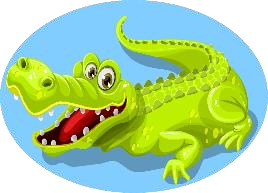 2 – Composition books 2 – Pocket Folders 2 – Packs of loose-leaf paper (continued in next column) LAKE VIEW ELEMENTARY SCHOOL SUPPLY LIST 2021/2022 SCHOOL YEAR – Dry erase markers Pencil pouch – Glue sticks Book bag Wish List Hand sanitizer, tissue 4k 	 	 	 	 	 	 	 1st Grade continued Book bag (no rolling backpacks) 	 	 Pencil pouch, crayons, pencils Change of clothes in zip lock bag 	 	 clipboard, glue sticks, book bag Wish List 	 	 	 	 	 	 2nd Grade Kleenex, hand soap, zip lock bags (quart/gallon) 3 – Packs of crayons 5K 	 	 	 	 	 	 	 1 – Pack of glue sticks Sm backpack (no rolling backpacks) 	 	 2 – Composition journals 1 – Spiral notebook (1 subject)  	 	 1 – Pack of pencils (wood) 1 – Composition notebook 	 	 	 1 – Pack of highlighters 2 – Three prong folders  	 	 	 1 – Pack of dry erase markers Soft pencil pouch  	 	 	 	       (skinny markers for student) Crayons, pencils, glue sticks, dry erase markers 1 – Pack of erasers Wish List 	 	 	 	 	 	 Wish List Kleenex, antibacterial soap, Clorox/Lysol wipes 3 – Packs of disinfectant wipes 1st Grade 	 	 	 	 	 	 3 – Boxes of facial tissue 3rd Grade 	 	 	 	 	 	 5th Grade 4 – Notebooks 	 	 	 	 	 5 – Composition notebooks 2 – Folders (1 prong) 	 	 	 	 5 – Plastic folders (blue, yellow, 1 – Pencil bag 	 	 	 	 	  	3 should be green) 2 – Packs of loose leaf paper 	 	 	 Highlighters 2 – Packs of #2 pencils/personal lead pencils  Colored pencils 1 – Pack of pink erasers  	 	 	 #2 Pencils and erasers Wish List 	 	 	 	 	 	 Hand held pencil sharpener Index cards, glue sticks 	 	 	 	 Glue sticks/tape (whichever you  4th Grade 	 	 	 	 	 	  	 	 	prefer) 3 – Marble composition notebooks 	 	 Pencil pouch (no boxeszzzz0 4 – 3 pronged folders (red, green, blue, yellow) Wish List Wide ruled loose-leaf paper 	 	 	 Kleenex, Clorox wipes, Pencils 	 	 	 	 	 	 dry erase markers and erasers 